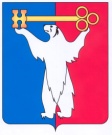 АДМИНИСТРАЦИЯ ГОРОДА НОРИЛЬСКАКРАСНОЯРСКОГО КРАЯРАСПОРЯЖЕНИЕ04.06.2018		         		      г. Норильск				        № 2905О внесении изменения в распоряжение Администрации города Норильска от 29.07.2014 № 3926В целях урегулирования отдельных вопросов, связанных с изменениями структуры Администрации города Норильска,1. Внести в распоряжение Администрации города Норильска от 29.07.2014 № 3926 «Об утверждении Порядка предоставления структурными подразделениями Администрации города Норильска, оказывающими поддержку социально ориентированным некоммерческим организациям, информации для ведения реестра социально ориентированных некоммерческих организаций - получателей поддержки, оказываемой Администрацией города Норильска» (далее - Распоряжение) следующее изменение:1.1. В пункте 3 Распоряжения слова «Управлению по молодежной политике и взаимодействию с общественными объединениями Администрации города Норильска» заменить словами «Управлению административной практики Администрации города Норильска».2. Разместить настоящее распоряжение на официальном сайте муниципального образования город Норильск.3. Настоящее распоряжение вступает в силу с даты его подписания и распространяет свое действие на правоотношения, возникшие с 06.03.2018.Глава города Норильска							          Р.В. Ахметчин